                                                                                                                                                                         Администрация	                   			                            «Вуж Тылой»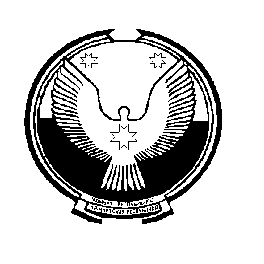 муниципального образования                                                      муниципал  кылдытэтлэн  «Маловоложикьинское»                                                                       администрациезРАСПОРЯЖЕНИЕАдминистрации  муниципального образования «Маловоложикьинское»от  14 сентября 2015 года                                                                                          № 19 б - рО создании рабочей группы по разработке и принятию плана мероприятий («дорожной карты») по повышению значений показателей доступности для инвалидов объектов и услуг.В соответствии со статьей 26 Федерального закона от 1 декабря 2014 года № 419-ФЗ «О внесении изменений в отдельные законодательные акты Российской Федерации по вопросам социальной защиты инвалидов в связи с ратификацией Конвенции о правах инвалидов», постановлением Правительства Российской Федерации от 17 июня 2015 года № 599  «О порядке и сроках разработки федеральными  органами исполнительной власти, органами исполнительной власти субъектов Российской Федерации, органами местного самоуправления мероприятий по повышению значений показателей и доступности для инвалидов объектов и услуг в установленных сферах деятельности»Утвердить состав  рабочей группы по разработке и принятию плана мероприятий («дорожной карты») по повышению значений показателей доступности для инвалидов объектов и услуг в составе: Городиловой А.А.., Глава муниципального образования «Маловоложикьинское», председатель рабочей группы;Морозова А.Е., специалист 1 категории муниципального образования «Маловоложикьинское», секретарь рабочей группы;Члены рабочей группы:Иванова Л.Г., инспектор по бронированию и учету военнообязанных  (по согласованию);Васильев А.В., директор «Маловоложикьинского» ЦСДК(по согласованию);Поздеева О.М., директор «Маловаложикьинской» СОШ ( по согласованию);Камашева Г.Г., заведующая «Маловоложикьинского» детского сада ( по согласованию).Рабочей группе сформировать отраслевой план мероприятий («дорожную карту») с учетом предложений подведомственных муниципальных учреждений, предприятий, организаций в срок до 09 октября  2015 года.Глава муниципального образования«Маловоложикьинское»                                                                А.А. Городилова